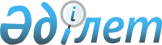 О бюджете села Раздольное Наурзумского района на 2024-2026 годыРешение маслихата Наурзумского района Костанайской области от 3 января 2024 года № 81
      В соответствии со статьей 75 Бюджетного кодекса Республики Казахстан, подпунктом 1) пункта 1 статьи 6 Закона Республики Казахстан "О местном государственном управлении и самоуправлении в Республике Казахстан" Наурзумский районный маслихат РЕШИЛ:
      Утвердить бюджет села Раздольное на 2024-2026 годы согласно приложениям 1, 2 и 3 к настоящему решению соответственно, в том числе на 2024 год в следующих объемах:
      1) доходы – 31860,0 тысяч тенге, в том числе по:
      налоговым поступлениям – 807,0 тысяч тенге;
      поступлениям трансфертов – 31053,0 тысячи тенге;
      2) затраты – 31860,0 тысяч тенге;
      3) чистое бюджетное кредитование – 0,0 тысяч тенге;
      4) дефицит (профицит) бюджета – 0,0 тысяч тенге;
      5) финансирование дефицита (использование профицита) бюджета – 0,0 тысяч тенге.
      2. Учесть, что в бюджете села Раздольное предусмотрен объем субвенций, передаваемых из районного бюджета на 2024 год в сумме 31053,0 тысячи тенге.
      3. Настоящее решение вводится в действие с 1 января 2024 года. Бюджет села Раздольное на 2024 год Бюджет села Раздольное на 2025 год Бюджет села Раздольное на 2026 год
					© 2012. РГП на ПХВ «Институт законодательства и правовой информации Республики Казахстан» Министерства юстиции Республики Казахстан
				
      Председатель районного маслихата 

Г. Абенова
Приложение 1к решению Наурзумскогорайонного маслихатаот 3 января 2024 года№ 81
Категория
Категория
Категория
Категория
Категория
Сумма тысяч тенге
Класс
Класс
Класс
Класс
Сумма тысяч тенге
Подкласс
Подкласс
Подкласс
Сумма тысяч тенге
Специфика
Специфика
Сумма тысяч тенге
Наименование
Сумма тысяч тенге
I. Доходы
31860,0
1
Налоговые поступления
807,0
01
Подоходный налог 
405,0
2
Индивидуальный подоходный налог 
405,0
04
Налоги на собственность
402,0
1
Налоги на имущество
86,0
4
Налог на транспортные средства
316,0
4
Поступления трансфертов
31053,0
02
Трансферты из вышестоящих органов государственного управления
31053,0
3
Трансферты из районного (города областного значения) бюджета
31053,0
Функциональная группа
Функциональная группа
Функциональная группа
Функциональная группа
Функциональная группа
Сумма тысяч тенге
Функциональная подгруппа
Функциональная подгруппа
Функциональная подгруппа
Функциональная подгруппа
Сумма тысяч тенге
Администратор бюджетных программ
Администратор бюджетных программ
Администратор бюджетных программ
Сумма тысяч тенге
Программа
Программа
Сумма тысяч тенге
Наименование
Сумма тысяч тенге
II. Затраты
31860,0
01
Государственные услуги общего характера
29282,0
1
Представительные, исполнительные и другие органы, выполняющие общие функции государственного управления
29282,0
124
Аппарат акима города районного значения, села, поселка, сельского округа
29282,0
001
Услуги по обеспечению деятельности акима города районного значения, села, поселка, сельского округа
29282,0
07
Жилищно-коммунальное хозяйство
1946,0
3
Благоустройство населенных пунктов
1946,0
124
Аппарат акима города районного значения, села, поселка, сельского округа
1946,0
008
Освещение улиц в населенных пунктах
1475,0
011
Благоустройство и озеленение населенных пунктов
471,0
12
Транспорт и коммуникация
632,0
1
Автомобильный транспорт
632,0
124
Аппарат акима города районного значения, села, поселка, сельского округа
632,0
013
Обеспечение функционирования автомобильных дорог в городах районного значения, селах, поселках, сельских округах
632,0
III. Чистое бюджетное кредитование
0,0
IV. Дефицит (профицит) бюджета
0,0
V. Финансирование дефицита (использование профицита) бюджета
0,0Приложение 2к решению Наурзумскогорайонного маслихатаот 3 января 2024 года№ 81
Категория
Категория
Категория
Категория
Категория
Сумма тысяч тенге
Класс
Класс
Класс
Класс
Сумма тысяч тенге
Подкласс
Подкласс
Подкласс
Сумма тысяч тенге
Специфика
Специфика
Сумма тысяч тенге
Наименование
Сумма тысяч тенге
I. Доходы
33283,0
1
Налоговые поступления
835,0
01
Подоходный налог 
419,0
2
Индивидуальный подоходный налог 
419,0
04
Налоги на собственность
416,0
1
Налоги на имущество
89,0
4
Налог на транспортные средства
327,0
4
Поступления трансфертов
32448,0
02
Трансферты из вышестоящих органов государственного управления
32448,0
3
Трансферты из районного (города областного значения) бюджета
32448,0
Функциональная группа
Функциональная группа
Функциональная группа
Функциональная группа
Функциональная группа
Сумма тысяч тенге
Функциональная подгруппа
Функциональная подгруппа
Функциональная подгруппа
Функциональная подгруппа
Сумма тысяч тенге
Администратор бюджетных программ
Администратор бюджетных программ
Администратор бюджетных программ
Сумма тысяч тенге
Программа
Программа
Сумма тысяч тенге
Наименование
Сумма тысяч тенге
II. Затраты
33283,0
01
Государственные услуги общего характера
30967,0
1
Представительные, исполнительные и другие органы, выполняющие общие функции государственного управления
30967,0
124
Аппарат акима города районного значения, села, поселка, сельского округа
30967,0
001
Услуги по обеспечению деятельности акима города районного значения, села, поселка, сельского округа
30967,0
07
Жилищно-коммунальное хозяйство
1662,0
3
Благоустройство населенных пунктов
1662,0
124
Аппарат акима города районного значения, села, поселка, сельского округа
1662,0
008
Освещение улиц в населенных пунктах
1526,0
011
Благоустройство и озеленение населенных пунктов
136,0
12
Транспорт и коммуникация
654,0
1
Автомобильный транспорт
654,0
124
Аппарат акима города районного значения, села, поселка, сельского округа
654,0
013
Обеспечение функционирования автомобильных дорог в городах районного значения, селах, поселках, сельских округах
654,0
III. Чистое бюджетное кредитование
0,0
IV. Дефицит (профицит) бюджета
0,0
V. Финансирование дефицита (использование профицита) бюджета
0,0Приложение 3к решению Наурзумскогорайонного маслихатаот 3 января 2024 года№ 81
Категория
Категория
Категория
Категория
Категория
Сумма тысяч тенге
Класс
Класс
Класс
Класс
Сумма тысяч тенге
Подкласс
Подкласс
Подкласс
Сумма тысяч тенге
Специфика
Специфика
Сумма тысяч тенге
Наименование
Сумма тысяч тенге
I. Доходы
33697,0
1
Налоговые поступления
864,0
01
Подоходный налог 
434,0
2
Индивидуальный подоходный налог 
434,0
04
Налоги на собственность
430,0
1
Налоги на имущество
92,0
4
Налог на транспортные средства
338,0
4
Поступления трансфертов
32833,0
02
Трансферты из вышестоящих органов государственного управления
32833,0
3
Трансферты из районного (города областного значения) бюджета
32833,0
Функциональная группа
Функциональная группа
Функциональная группа
Функциональная группа
Функциональная группа
Сумма тысяч тенге
Функциональная подгруппа
Функциональная подгруппа
Функциональная подгруппа
Функциональная подгруппа
Сумма тысяч тенге
Администратор бюджетных программ
Администратор бюджетных программ
Администратор бюджетных программ
Сумма тысяч тенге
Программа
Программа
Сумма тысяч тенге
Наименование
Сумма тысяч тенге
II. Затраты
33697,0
01
Государственные услуги общего характера
31300,0
1
Представительные, исполнительные и другие органы, выполняющие общие функции государственного управления
31300,0
124
Аппарат акима города районного значения, села, поселка, сельского округа
31300,0
001
Услуги по обеспечению деятельности акима города районного значения, села, поселка, сельского округа
31300,0
07
Жилищно-коммунальное хозяйство
1720,0
3
Благоустройство населенных пунктов
1720,0
124
Аппарат акима города районного значения, села, поселка, сельского округа
1720,0
008
Освещение улиц в населенных пунктах
1579,0
011
Благоустройство и озеленение населенных пунктов
141,0
12
Транспорт и коммуникация
677,0
1
Автомобильный транспорт
677,0
124
Аппарат акима города районного значения, села, поселка, сельского округа
677,0
013
Обеспечение функционирования автомобильных дорог в городах районного значения, селах, поселках, сельских округах
677,0
III. Чистое бюджетное кредитование
0,0
IV. Дефицит (профицит) бюджета
0,0
V. Финансирование дефицита (использование профицита) бюджета
0,0